ΠΑΡΟΥΣΙΑΣΕΙΣ ΔΙΠΛΩΜΑΤΙΚΩΝ ΕΡΓΑΣΙΩΝ  13 ΙΟΥΛΙΟΥΑΙΘΟΥΣΑ ΣΕΜΙΝΑΡΙΩΝΤΜΗΜΑΤΟΣ ΧΗΜΙΚΩΝ ΜΗΧΑΝΙΚΩΝΕΛΛΗΝΙΚΗ ΔΗΜΟΚΡΑΤΙΑΚΩΔ. ΕΝΤΥΠΟΥ: Π1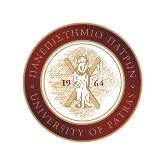 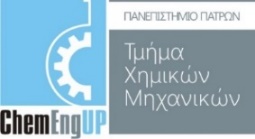 Τομέας Χημικής Τεχνολογίας και Εφαρμοσμένης ΦυσικοχημείαςΤριμελής Επιτροπή: κ.κ. Α. Κατσαούνης, Δ. Κονταρίδης, Επιβλέπων Καθηγητής / (αναπλ. Γ. Κυριακού)Τομέας Χημικής Τεχνολογίας και Εφαρμοσμένης ΦυσικοχημείαςΤριμελής Επιτροπή: κ.κ. Α. Κατσαούνης, Δ. Κονταρίδης, Επιβλέπων Καθηγητής / (αναπλ. Γ. Κυριακού)Τομέας Χημικής Τεχνολογίας και Εφαρμοσμένης ΦυσικοχημείαςΤριμελής Επιτροπή: κ.κ. Α. Κατσαούνης, Δ. Κονταρίδης, Επιβλέπων Καθηγητής / (αναπλ. Γ. Κυριακού)Τομέας Χημικής Τεχνολογίας και Εφαρμοσμένης ΦυσικοχημείαςΤριμελής Επιτροπή: κ.κ. Α. Κατσαούνης, Δ. Κονταρίδης, Επιβλέπων Καθηγητής / (αναπλ. Γ. Κυριακού)Τομέας Χημικής Τεχνολογίας και Εφαρμοσμένης ΦυσικοχημείαςΤριμελής Επιτροπή: κ.κ. Α. Κατσαούνης, Δ. Κονταρίδης, Επιβλέπων Καθηγητής / (αναπλ. Γ. Κυριακού)Α/ΑΗμέρα / ΏραΌνομα φοιτητή/τριαςΘέμαΕπιβλέπων19:00-09:40Χαράλαμπος ΤρακούτοςΜελέτη καταλυτών Νi και Ru υποστηριγμένων σε φορείς CeO2 ενισχυμένων με οξείδια αλκαλικών γαιών για την ξηρή αναμόρφωση του μεθανίου.Δ. Κονταρίδής209:40-10:20Παρασκευάς ΔημητρόπουλοςΣύνθεση και in situ Φασματοσκοπικός Χαρακτηρισμός Καταλυτών MoOx υποστηριγμένων σε ΤiO2(anatase)Σ. Μπογοσιάν310:20-11:00Ανδριάνα Λυμπέρη Ηλεκτροχημική ενίσχυσης της υδρογόνωσης του CO2 σε αντιδραστήρες διπλού θαλάμουΑ. Κατσαούνης411:00-11:40Γεωργία ΚατσίμπαΣυμβατική και Τριοδική λειτουργία κυψέλης καυσίμου με Τροφοδοσία αιθανόληςΑ. Κατσαούνης511:40-12:20Χαρίλαος Δραγοϊδης Ανάπτυξη και χαρακτηρισμός φερομαγνητικών  υλικών για την παραγωγή καθαρού υδρογόνου μέσω ηλεκτρόλυσηςΑ. Κατσαούνης612:20-13:00Ελένη Λαζανά Εκλεκτική Μετατροπή Οργανικών Μορίων προερχόμενα από Λιγνοκυτταρινική Βιομάζα σε πρότυπους καταλύτες ΝικελίουΓ. Κυριακού